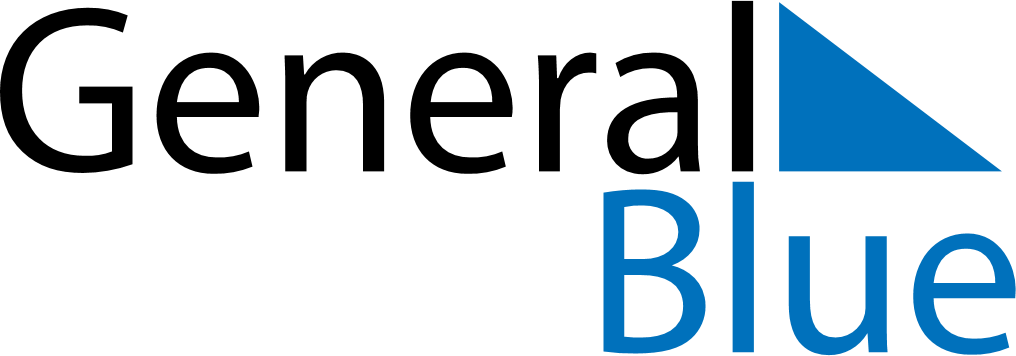 December 2022December 2022December 2022HungaryHungarySUNMONTUEWEDTHUFRISAT12345678910Saint Nicholas1112131415161718192021222324Christmas Eve25262728293031Christmas DayBoxing DayNew Year’s Eve